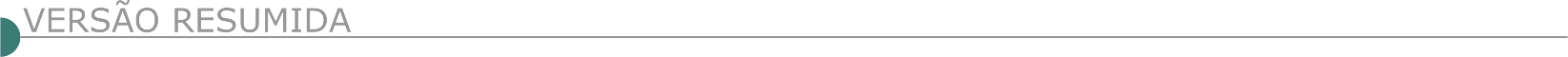 ESTADO DE MINAS GERAISARAGUARI, MG - PUBLICAÇÃO DO EDITAL DE LICITAÇÃO NA MODALIDADE PREGÃO ELETRÔNICO Nº147/2022 AVISO DE EDITAL DO PREGÃO ELETRÔNICO N°:147/2022- RP-112/2022.Objeto: Registro de preços para eventual e futura contratação de empresa de engenharia e/ou arquitetura, especializada na prestação de serviços de engenharia por demanda de materiais e mão de obra para manutenção preventiva e corretiva para realização de serviços eventuais diversos nas praças municipais com o intuito de manter zelo pelo bem público, conformando-o às condições vigentes para o seu funcionamento, conforme condições, quantidades, exigências e estimativas estabelecidas no projeto básico, planilha estimativa orçamentária e memorial descritivo em anexo, por um período de 12 (doze) meses. Data da sessão de disputa de preços: dia 24/10/2022 às 13:30 horas. Local: www.licitanet.com.br. Para todas as referências de tempo será observado o horário de Brasília (DF). O edital completo encontra-se disponível nos sites: https://araguari.mg.gov.br/licitações e www.licitanet.com.br. Maiores informações no departamento de licitações e contratos, na rua Virgílio de Melo Franco nº 550, ou pelo telefone (0**34) 3690-3280. Araguari, 04 outubro de 2022.BRÁS PIRES PREFEITURA MUNICIPAL TP 05/2022 Torna público que às 09:30 (nove horas e trinta minutos) do dia 19 (dezenove) de outubro de 2022, na Praça Capitão Vilela, nº 10, Brás Pires/MG, em sessão pública, na forma da Lei Federal n° 8.666/93, promoverá abertura de Licitação na modalidade Tomada de Preços nº 05/2022, destinado à contratação de empresa especializada para construção de auditório, em atendimento às demandas da Secretaria de Educação do Município. O instrumento convocatório completo poderá ser examinado e solicitado na sede da Prefeitura de Brás Pires. Informações pelo telefone (32) 3534-1125, a partir das 08h00hs ou pelo e-mail: licitacao@braspires.mg.gov.br. CAETANÓPOLIS PREFEITURA MUNICIPAL TOMADA DE PREÇOS Nº006/2022 A Prefeitura Municipal de Caetanópolis/MG, torna público que fará realizar Processo Licitatório nº066/2022, Tomada de Preços nº006/2022. Objeto: Contratação de empresa especializada para construção de passagens elevadas e quebra- molas em diversos locais, conforme planilha orçamentária, memorial descritivo, cronograma físico-financeiro e projeto básico. Visita técnica até dia 24/10/2022 às 15h. Cadastro até 20/10/2022, das 7h às 15h. Data recebimento e abertura de envelopes: 25/10/2022 às 08:00h, na Sala de Licitações, situada na Av. Francisco Mascarenhas Ferreira, 159, Centro. Informações: tel. (31)3714-7399, e-mail: licitacoes@caetanopolis.mg.gov.br - Edital disponível: www.caetanopolis.mg.gov.br. CARMO DO CAJURU PREFEITURA MUNICIPAL AVISO DE LICITAÇÃO -PL Nº. 259/22 - TP Nº. 13/22. Objeto: Contratação de empresa especializada para Restauro da Antiga Casa Paroquial, situada na Rua Gonçalves Chaves, nº 201, centro, hoje Casa de Cultura Professora Ana Izabel de Jesus, tombada pelo Patrimônio Histórico, Artístico e Cultural de Carmo do Cajuru - COMPHAC. Entrega e abertura dos envelopes: dia 20/10/22 às 13h00min. Info Tel. (037) 3244-0704 e-mail contratos@carmodocajuru.mg.gov.br. CARVALHOS PREFEITURA MUNICIPAL TOMADA DE PREÇOS Nº 004/2022. EXTRATO DE EDITAL. A Prefeitura Municipal de Carvalhos, Estado de Minas Gerais, no uso de suas atribuições legais e com base no Decreto Federal de nº 10.024/2019 e subsidiariamente à Lei Federal de nº 8.666/93 e posteriores alterações, Lei Complementar de nº 123/06 e alterações, no que couber, torna público que fará realizar Processo de Licitação de nº 120/2022, Modalidade Tomada de Preços nº 004/2022, cujo Objeto é a contratação de empresa de engenharia para fornecimento de materiais e mão de obra para execução de obras de pavimento em piso intertravado, com bloco sextavado das Ruas Antônio Pereira da Silva, Rua Maria Amélia Nogueira Varginha, Rua Otávio Pedro da Silva, Travessa Avelino Paulo de Andrade e Rua Albênzio Carvalho da Cunha - Bairro Vista Alegre - Carvalhos/MG, conforme Convênio SICONV Nº 921876/2021, conforme condições e especificações contidas nos projetos e anexos. A entrega dos Envelopes de Documentação e Proposta Comercial será às 9h00min (nove horas) do dia 27 de outubro de 2022, tudo no Paço Municipal, situada na Av. Esdras Thomaz Salvador, nº 295, Centro, na cidade de Carvalhos, Estado de Minas Gerais. O Edital poderá ser obtido por meio do site: www.carvalhos.mg.gov.br ou através do e-mail: licitacaocarvalhos@gmail.com ou no Departamento de Licitação na sede da Prefeitura Municipal de Carvalhos, na Av. Esdras Thomaz Salvador, nº 295, Centro, Carvalhos/MG. Outros esclarecimentos poderão ser obtidos pela Comissão de Licitação no mesmo endereço ou pelo telefone: (35) 3345-1491. DIONÍSIO PREFEITURA MUNICIPAL NOVA DATA DA TOMADA DE PREÇOS Nº 008/2022. Torna público a Nova Data para continuidade da Sessão onde ocorrerá a Abertura dos envelopes de proposta comercial referente TP Nº 008/2022. Objeto: Obras da Defesa Civil. Fica marcado para o dia 06/10/2022 às 9h00min o prosseguimento do Certame. IGARAPÉ PREFEITURA MUNICIPAL CONCORRÊNCIA Nº. 09/2022. A Prefeitura Municipal de Igarapé comunica a realização da Concorrência n° 09/2022, relativo ao Processo Administrativo de Compras n°. 258/2022 nos moldes da Lei Federal n° 8.666/1993. Objeto: Contratação de Empresa Especializada para execução de Construção da Escola Municipal do Ensino Infantil do Bairro Padre Eustáquio no Município de Igarapé/MG, no prazo de 12 (doze) meses, conforme especificado no Projeto Básico, Anexo I do edital. A sessão pública ocorrerá às 09h do dia 04/11/2022. O edital completo está disponível no site www.igarape.mg.gov.br, e no setor de Licitações, situado no prédio da Prefeitura Municipal de Igarapé/MG, na Avenida Governador Valadares, n° 447, Centro, Igarapé/MG, no horário de 08h às 17h. Mais informações, telefone (31) 3534-5357/55, no horário de 08h às 17h. A Comissão Permanente de Licitação, 03/10/2022.ITAJUBÁ PREFEITURA MUNICIPAL - CONCORRÊNCIA PÚBLICA Nº 001/2022. Contratação de empresa para Drenagem Urbana do Parque Científico e Tecnológico de Itajubá – PCTI, em atendimento à Secretaria Municipal de Ciência e Tecnologia, Indústria e Comércio – SMICT. A abertura das propostas será no dia 06/11/2022 às 14:00 horas. Os interessados deverão protocolar os documentos de habilitação e proposta comercial até às 13 horas e 45 minutos do dia 06/11/2021. Edital na integra - www.itajuba.mg.gov.br. Informações tel. (35) 99898-6949 ou pelo e-mail licitaitajuba@gmail.com. PREFEITURA MUNICIPAL DE JUATUBA - PREGÃO ELETRÔNICO Nº 89/2022 - (DECRETO Nº 10.024/2019)Objeto: Objeto: Pregão Eletrônico - Contratação de empresa para prestação de serviços de engenharia de natureza comum de conservação e manutenção de vias públicas sendo: manutenção preventiva e corretiva de pavimentos, recapeamento de vias, tapa-buracos, quebra-molas, passagem elevada, e outros serviços complementares em diversos logradouros do município com fornecimento de mão de obra e material em atendimento a Secretaria Municipal de Infraestrutura. Edital a partir de: 05/10/2022 das 08:00 às 12:00 e das 13:00 às 17:59 - Endereço: Praça Dos Três Poderes, S/n - Centro - - Juatuba (MG) - Entrega da Proposta:  a partir de 05/10/2022 às 08:00 - Abertura da Proposta:  em 24/10/2022 às 08:30Hs, no endereço: www.compras.gov.br. JANUÁRIA PREFEITURA MUNICIPAL - PROCESSO LICITATÓRIO Nº 163/2022 TOMADA DE PREÇOS Nº 026/2022. Objeto: Contratação de pessoa jurídica para execução de obra de pavimentação com blocos sextavados na rua Y no bairro Alvorada, Contrato de Repasse nº 914020/2021/MDR/ CAIXA. Abertura dos envelopes dia 24.10.2022 às 09:00 horas. Interessados deverão manter contato pelo e-mail: licitacaojanuaria@yahoo.com.br, Tel. (38) 9 9266-2220 ou diretamente no Setor de Licitação. Link para acesso ao edital: https://www.januaria.mg.gov.br/portal/editais/1. MARIANA SERVIÇO AUTÔNOMO DE ÁGUA E ESGOTO - SAAE - PREGÃO PRES. PRG 22/2022. PRC 041/2022 Torna público para conhecimento e participação de todo aquele a quem interessar que fará realizar licitação na modalidade de Pregão Presencial, sob o Sistema de Registro de Preços do Tipo Menor Preço por Item, destinado à contratação de empresa especializada em locação de veículos leves e pesados (máquinas) com condutor ou sem condutor, devidamente habilitados, contemplando o fornecimento de combustível e sem o fornecimento de combustível, incluindo, manutenção preventiva e corretiva, reposição de peças, proteção contra colisão, incêndio, furto e roubo, seguro contra terceiros, assistência 24 horas e rastreador veicular integrado ao sistema de gerenciamento de frotas. Todos os veículos deverão conter, ainda, todos os equipamentos de segurança exigidos pelo CONTRAN. Data da Realização: 20/10/2022 às 08h00min. O Edital na íntegra poderá ser retirado no setor de licitações do SAAE- MARIANA (Comissão Permanente de Licitações), localizado à Rua José Raimundo Figueiredo, nº 580, Bairro São Cristóvão, CEP: 35.425-059, Mariana/MG, no horário das 07h às 12h00min e das 13h às 16h ou, no endereço eletrônico www.saaemariana.mg.gov.br; ou, através do e-mail: licitacao@saaemariana.mg.gov.br. Informações: tel. (31) 3558-3060. - PATROCÍNIO INSTITUCIONAL-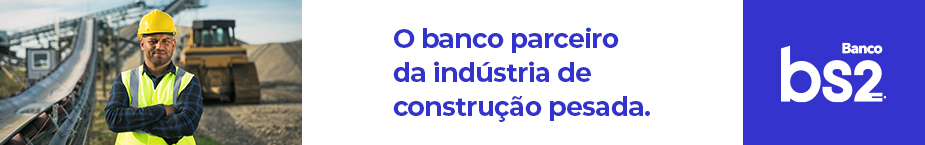 MATEUS LEME PREFEITURA MUNICIPAL CONCORRÊNCIA PÚBLICA 01/2022 A Prefeitura Municipal De Mateus Leme/MG, por meio da sua Assessoria de Licitações e Contratos, convoca os licitantes participantes do processo licitatório 60/2022, Concorrência Pública 01/2022, cujo objeto é coleta manual e conteinerizada dos resíduos sólidos domiciliares em áreas urbanas e de difícil acesso, serviços de conteinerização e o transporte dos resíduos até a destinação final para sessão de abertura dos envelopes de proposta do citado processo no dia 05/10/2022, às 09:30 horas, na Sede da Prefeitura, localizada à Rua Pereira Guimarães, nº 08, Centro, Mateus Leme-MG. Outras informações pelo telefone (31) 3537-5805. Mateus Leme, 30 de setembro de 2022.MESQUITA PREFEITURA MUNICIPAL - CÂMARA MUNICIPAL TOMADA DE PREÇOS 001/2022 Tipo Menor Preço Global, Processo Licitatório 005/2022. Sessão Pública dia 21 de outubro de 2022 às 13h30min, na Rua Getúlio Vargas, 145 – Centro - Mesquita /MG. Telefone (33)3251-1316. Objeto é contratação de empresa especializada para a execução, em regime de empreitada por preços unitários pelo valor global, para reforma/ampliação do Prédio da Câmara Municipal de Mesquita, considerando incluídos nesta obra o fornecimento de todos os materiais, ferramentas, equipamentos, mão-de-obra e demais despesas necessárias a sua conclusão, em conformidade com os projetos básicos. Preço máximo admitido: R$ 317.053,23 (trezentos e dezessete mil, cinquenta e três reais e vinte e três centavos). Contrato 12 meses a partir de sua assinatura. Solicitação de cópia do Edital e anexos até o dia anterior à data de entrega dos envelopes pelo site da Câmara: www.camaramesquita.mg.gov.br. NOVA PONTE PREFEITURA MUNICIPAL PROC. 082/2022 TP N.º002/2022 AVISO O Presidente da Comissão Permanente de Licitação de Nova Ponte, no uso de suas atribuições legais, torna público que fará realizar licitação na modalidade TOMADA DE PREÇOS, do tipo - Menor preço global, para a ampliação e reforma da UBS Aníbal Ferreira Cândido, conforme condições e regras do Edital, sendo que a abertura dos trabalhos da Comissão Julgadora, com recebimento das propostas, dar-se-á no dia 21 de outubro de 2022 às 09h00min, na divisão de compras da Secretaria Municipal de Administração e Finanças. O edital com todas as disposições pertinentes encontra-se a disposição dos interessados na divisão de compras da Secretaria Municipal de Administração e Finanças. NOVA SERRANA PREFEITURA MUNICIPAL   - PROCESSO LICIT. Nº 248/2022 TOMADA DE PREÇOS Nº 018/2022.Objeto: Construção de cortina de contenção de estacas de concreto armado e quadra esportiva junto ao CMEI Menino Jesus de Praga, Bairro Frei Paulo, Município de Nova Serrana-MG. Entrega dos envelopes dia 20/10/2022, às 09h30min. Mais informações pelo telefone (37) 3226.9011.PIRANGUÇU PREFEITURA MUNICIPAL PROCESSO LICITATÓRIO N° 061/2022 TOMADA DE PREÇOS Nº 008/2022Contratação de empresa especializada para Construção do Centro de Fisioterapia. Abertura será dia 27/10/2022 as 09:00 horas. Outras Informações pelo site www.pirangucu.mg.gov.br ou através do e-mail: compras@pirangucu.mg.gov.br. Dúvidas pelo telefone (35) 3643-1222, das 08:00 as 16:00 horas de segunda a sexta.RIO ACIMA PREFEITURA MUNICIPAL AVISO DE EDITAL TP. 008. Torna público o edital de Tomada de Preço nº 008/2022. Objeto: Execução de Pavimentação em Bloquete e Contenção em concreto armado na Rua Maria Lucas de Jesus. Data da Abertura: 20/10/2022 às 13h30. Inf. www.prefeiturarioacima.mg.gov.br – CPLPP. 080/2022. Torna público o edital de Pregão nº 080/2022. Objeto: SRP dos Serv. Inserção de Construção de passeio, meio fio e sarjeta. Abertura: 18/10/2022 às 13h30min. Inf. www.prefeiturarioacima.mg.gov.br - Pregoeiro.SANTA BÁRBARA DO MONTE VERDE PREFEITURA MUNICIPAL TOMADA DE PREÇO Nº 007/2022PREFEITURA MUNICIPAL DE SANTA BÁRBARA DO MONTE VERDE/MG torna público que realizará licitação sob Processo nº 095/2022, Tomada de Preço nº 007/2022, tipo Menor Preço Global. Objeto: Contratação de empresa do ramo de construção civil para execução de obra de engenharia para Construção de escola, Bloco Administrativo e 1 e 2, na Rua Doralice Teixeira Reis, São Cristóvão, Santa Bárbara do Monte Verde/MG. Conforme recurso próprio. Credenciamento e abertura dia 26/10/2022, as 09h00min. O Edital completo encontra-se na Prefeitura Municipal de Santa Bárbara do Monte Verde/ MG de 2ª a 6ª feira das 08h00min às 17h00min. Informações tel.: (32) 3283-8272 ou licitacao@santabarbaradomonteverde.mg.gov.br. SANTANA DO PARAÍSO PREFEITURA MUNICIPAL REPUBLICAÇÃO DE LICITAÇÃO - CONCORRÊNCIA Nº 005/2022 Objeto: Contratação dos serviços e empregos dos materiais que farão parte das obras de construção de quadra coberta na Escola Municipal Idalino Amâncio dos Santos, no bairro Águas Claras, na cidade de Santana do Paraíso - MG, conforme documentos anexos ao Edital. Abertura dia 07/11/2022 às 13:00 horas. Retirada do edital no endereço eletrônico: www.santanadoparaíso.mg.gov.br; Informações complementares: (31)3251-5448. Janice Alves da Silva, Secretária Municipal de Educação, Esporte e Lazer. Santana do Paraíso, 03/10/2022.PREFEITURA MUNICIPAL DE SANTA RITA DO SAPUCAÍ AVISO DE LICITAÇÃO CONCORRÊNCIA PÚBLICA Nº 8/2022 Tornamos pública a realização de Certame do Processo Licitatório PRC Nº 168/2022, na modalidade CONCORRÊNCIA PÚBLICA Nº. 008/2022, do tipo MENOR PR EÇO GLOBAL - REGIME: EMPREITADA POR PREÇO GLOBAL, no dia 07 de Novembro de 2022, às 08h30min, tendo por objeto a contratação de empresa especializada em execução de serviços de engenharia e arquitetura para construção de terminal rodoviário no município de Santa Rita do Sapucaí / MG, com fornecimento de todo o material necessário. Edital disponível em: www.pmsrs.mg.gov.br. SERRA DA SAUDADE PREFEITURA MUNICIPAL EXTRATO DO EDITAL DA TOMADA DE PREÇOS 004/2022 A Prefeitura Municipal de Serra da Saudade – MG torna público que fará realizar Tomada de Preços sob o número 004/2022 destinada a contratação de empresa para prestação de serviços em execução de obra (construção de muro de arrimo na Sede da Câmara Municipal). Abertura dia 24/10/2022 – 08:00 horas. Maiores informações e o edital completo podem ser obtidos através do e-mail serradasaudademg@gmail.com. TABULEIRO PREFEITURA MUNICIPAL AVISO - LICITAÇÃO Nº 075/2022 - TOMADA DE PREÇO O Município de Tabuleiro-MG torna público que fará realizar a Licitação nº 075/2022 na Modalidade “Tomada de Preço” e julgamento “Tipo Menor Preço”, para Construção de Muro de Contenção e Arquibancada na Comunidade da Igrejinha do Acácio no Município de Tabuleiro. A inscrição dos interessados no Cadastro do Município já está disponível no endereço abaixo. A sessão terá início às 09h00min (nove) horas do dia 20 de Outubro de 2022, na Sala de Licitações, situada à Praça Alzira Moraes Prata, nº 66, Centro, Tabuleiro/MG. O edital de licitação contendo todas as informações está à disposição dos interessados, nos dias úteis, no local já mencionado, no horário de 13h00min as 17h00min e através do tel. (32) 3253-1235/1117 ou e-mail: licitacao@tabuleiro.mg.gov.br. TAQUARAÇU DE MINAS PREFEITURA MUNICIPAL TOMADA DE PREÇOS Nº 10/2022. AVISO DE LICITAÇÃO. O Município de Taquaraçu de Minas, em cumprimento ao disposto da Lei Federal nº 8.666/93 e suas alterações torna público a abertura de Processo Licitatório nº 086/2022, Tomada de Preços nº 10/2022. Abertura: 20/10/2022 às 09h00min. Objeto: Contratação de Empresa para Realização de Calçamento em Bloquetes no Bairro Novo Horizonte. Informações complementares: Rua Dr. Tancredo Neves, nº 225, Centro, ou pelo telefone: (31) 3684-1111. TOMADA DE PREÇOS Nº 11/2022. Aviso de Licitação. O Município de Taquaraçu de Minas, em cumprimento ao disposto da Lei Federal nº 8.666/93 e suas alterações torna público a abertura de Processo Licitatório nº 087/2022, Tomada de Preços nº 11/2022. Abertura: 21/10/2022 às 09h00min. Objeto: Contratação de Empresa para Realização de Revitalização Praça Padre José Blasett no Município de Taquaraçu de Minas. Informações complementares: Rua Dr. Tancredo Neves, nº 225, Centro, ou pelo telefone: (31) 3684-1111 Taquaraçu de Minas/MG.ESTADO DA BAHIASECRETARIA DE DESENVOLVIMENTO URBANO COMPANHIA DE DESENVOLVIMENTO URBANO DO ESTADO DA BAHIA – CONDER - LICITAÇÃO PRESENCIAL Nº 136/22 - CONDER Abertura: 31/10/2022, às 09h:30m. Objeto: CONTRATAÇÃO DE EMPRESA ESPECIALIZADA PARA EXECUÇÃO DE SERVIÇOS COMPLEMENTARES E REFORMA DO HOSPITAL GERAL DE IPIAÚ, LOCALIZADO NO MUNICÍPIO DE IPIAÚ - BAHIA. O Edital e seus anexos estarão à disposição dos interessados no site da CONDER (http://www.conder.ba.gov.br) no campo licitações, a partir do dia 06/10/2022. Salvador - BA, 04 de outubro de 2022. Maria Helena de Oliveira Weber - Presidente da Comissão Permanente de Licitação.PATROCÍNIO INSTITUCIONAL-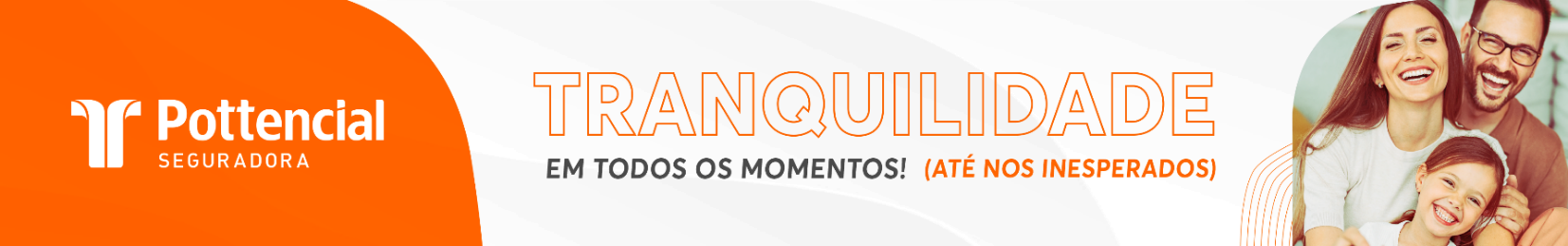 PREFEITURA MUNICIPAL DE MUCURI AVISO DE LICITAÇÃO CONCORRÊNCIA N° CC2-2022-1 Objeto: Contratação de empresa especializada em engenharia civil, para execução de serviços de drenagem, recomposição e recapeamento asfáltico em CBUQ, no município de Mucuri-BA. Tipo: Menor preço GLOBAL. Abertura: dia 03/11/2022. Horário: 09h:00min. Local: Prefeitura Municipal de Mucuri/BA, Deptº. de Licitações - Av. Petrobrás, 258 - Centro - Mucuri/BA. Quaisquer esclarecimentos/questionamentos poderão ser formalizados através do e-mail: licitacao@mucuri.ba.gov.br. O acesso ao edital será através do endereço eletrônico: https://doem.org.br/ba/mucuri/editais. ESTADO DO ESPÍRITO SANTOSECRETARIA DE ESTADO DE MOBILIDADE E INFRAESTRUTURA - SEMOBI - DEPARTAMENTO DE EDIFICAÇÕES E DE RODOVIAS DO ESTADO DO ESPÍRITO SANTO –DER-ES – AVISO DE LICITAÇÃO MODALIDADE: CONCORRÊNCIA PÚBLICA Nº 028/2022 Órgão: Departamento de Edificações e de Rodovias do Espírito Santo - DER-ES Processo nº: E-DOC Nº 2020-MV6P4 ID Cidades /TCE-ES: 2022.500E0100014.01.0084 Objeto: Contratação de empresa para execução da Obra de Arte Especial sobre o Córrego Lambari, com 120,0 metro de extensão, na Rodovia ES-358, trecho Vila Valério x Guaxe (Distrito de Linhares), inclusive seus encontros e encabeçamentos, no município de Vila Valério, sob jurisdição da Superintendência Executiva Regional III (SR-III) do Departamento de Edificações e de Rodovias do Estado do Espírito Santo - DER-ES.DISTRITO FEDERALSECRETARIA DE ESTADO DE OBRAS E INFRAESTRUTURA COMPANHIA DE SANEAMENTO AMBIENTAL DO DISTRITO FEDERAL AVISO DE LICITAÇÃO FECHADA - LF Nº 015/2022 A Caesb torna público que realizará a LICITAÇÃO FECHADA - LF nº 015/2022 - Caesb, PROCESSO nº 00092.00048653/2022-03, OBJETO: Reforma e melhorias no Sistema de Abastecimento de Água do Engenho das Lajes. CRITÉRIO DE JULGAMENTO: Maior desconto (Coeficiente multiplicador "K"). VALOR ESTIMADO: R$ 2.807.026,31, DOTAÇÃO ORÇAMENTÁRIA: UO: 22.202; PROGRAMA DE TRABALHO: 17.512.6209.7006/6033, NATUREZA DA DESPESA: 44.90.51, Código de Aplicação: 22.206.013.021-0. FONTE DE RECURSO: Recursos Próprios de Investimentos - REPI, código 21.101.100.000-6. BID - REEMBOLSO, código 21.205.100.020-2. PRAZO DE EXECUÇÃO: 240 dias. PRAZO DE VIGÊNCIA: 300 dias. ABERTURA: 25/10/2022, às 09 horas no módulo RDC do site www.comprasnet.gov.br (UASG: 974200). INFORMAÇÕES: O edital e seus anexos encontram-se disponíveis nos sites: www.caesb.df.gov.br - menu Licitações e https://www.gov.br/compras/pt-br/, módulo RDC, a partir do dia 03/10/2022. Fone: (61) 3213-7340, E-mail: licitacao@caesb.df.gov.br. AVISO DE LICITAÇÃO FECHADA - LF Nº 18/2022 A Caesb torna público que realizará a LICITAÇÃO FECHADA - LF nº 018/2022- Caesb, PROCESSO nº 00092-00046083/2022-49, OBJETO: Reforma na Barragem Santa Maria (A.BAR.SMR.001), em Brasília/DF. CRITÉRIO DE JULGAMENTO: Maior desconto (Coeficiente multiplicador "K"). VALOR ESTIMADO: R$ 8.913.192,82, DOTAÇÃO ORÇAMENTÁRIA: UO: 22.202; PROGRAMA DE TRABALHO: 17.512.6209.7006/6033, NATUREZA DA DESPESA: 44.90.51, Código de Aplicação 22.206.013.021-0. FONTE DE RECURSO: REPI e BID - REEMBOLSO. Códigos: 21.101.100.000-6 e 21.205.100.020-2. PRAZO DE PRAZO DE EXECUÇÃO: 360 dias. PRAZO DE VIGÊNCIA: 465 dias. ABERTURA: 25/10/2022, às 09 horas no módulo RDC do site www.comprasnet.gov.br (UASG: 974200). INFORMAÇÕES: O edital e seus anexos encontram-se disponíveis nos sites: www.caesb.df.gov.br - menu Licitações e https://www.gov.br/compras/pt-br/, módulo RDC, a partir do dia 03/10/2022. Fone: (61) 3213-7164, E-mail: licitacao@caesb.df.gov.br.AVISO DE LICITAÇÃO FECHADA - LF Nº 017/2022 A Caesb torna público que realizará a LICITAÇÃO FECHADA - LF nº 017/2022- Caesb, PROCESSO nº 00092.00048687/2022-27, OBJETO: Serviços remanescentes de melhorias no SAA de Águas Lindas de Goiás, incluindo a adequação de poços, adutoras e rede de distribuição, e implantação de UTS, booster e travessias. CRITÉRIO DE JULGAMENTO: Maior desconto (Coeficiente multiplicador "K"). VALOR ESTIMADO: R$ 21.455.259,84, DOTAÇÃO ORÇAMENTÁRIA: UO: 22.202; PROGRAMA DE TRABALHO: 17.512.6209.1827/0001, NATUREZA DA DESPESA: 44.90.51, Código de Aplicação: 22.202.013.041-4. FONTE DE RECURSO: Recursos Próprios de Investimentos - REPI, código 21.101.100.000-6. BID - REEMBOLSO, código 21.205.100.020-2. PRAZO DE EXECUÇÃO: 720 dias. PRAZO DE VIGÊNCIA: 825 dias. ABERTURA: 26/10/2022, às 09 horas no módulo RDC do site www.comprasnet.gov.br (UASG: 974200). INFORMAÇÕES: O edital e seus anexos encontram-se disponíveis nos sites: www.caesb.df.gov.br - menu Licitações e https://www.gov.br/compras/pt-br/, módulo RDC, a partir do dia 03/10/2022. Fone: (61) 3213-7312, E-mail: licitacao@caesb.df.gov.br. AVISO DE LICITAÇÃO FECHADA - LF Nº 016/2022 A Caesb torna público que realizará a LICITAÇÃO FECHADA - LF nº 016/2022 - Caesb, PROCESSO nº 00092-00048669/2022-20, OBJETO: Implantação da subadutora SAT.GUA.017, para interligação do SIA ao Guará/DF. CRITÉRIO DE JULGAMENTO: Maior desconto (Coeficiente multiplicador "K"). VALOR ESTIMADO: R$ 2.335.009,30, DOTAÇÃO ORÇAMENTÁRIA: UO: 22.202; PROGRAMA DE TRABALHO: 17.512.6209.7006/6033, NATUREZA DA DESPESA: 44.90.51, Código de Aplicação 22.206.013.021-0. FONTE DE RECURSO: REPI e BID - REEMBOLSO. Códigos: 21.101.100.000-6 e 21.205.100.020-2. PRAZO DE EXECUÇÃO: 180 dias. PRAZO DE VIGÊNCIA: 285 dias. ABERTURA: 26/10/2022, às 09 horas no módulo RDC do site www.comprasnet.gov.br (UASG: 974200). INFORMAÇÕES: O edital e seus anexos encontram-se disponíveis nos sites: www.caesb.df.gov.br - menu Licitações e https://www.gov.br/compras/pt-br/, módulo RDC, a partir do dia 03/10/2022. Fone: (61) 3213-7130, E-mail: licitacao@caesb.df.gov.br. ESTADO DE GOIÁSPREFEITURA MUNICIPAL DE DOVERLÂNDIA AVISO DE LICITAÇÃO CONCORRÊNCIA PÚBLICA Nº 2/2022 O município de Doverlândia, Estado de Goiás, com base no art. 4º, I, da Lei Federal 8.666/93, torna público que realizará no dia 08/11/2022, às 13:30 horas, na Sala de Reuniões da CPL, CONCORRÊNCIA PÚBLICA 02/2.022. Objeto: contratação de empresa especializada na execução de pavimentação asfáltica, sinalização viária e drenagem profunda no setor Sudoeste do município de Doverlândia, conforme projeto básico. Os interessados poderão obter cópia do Edital no site www.doverlandia.go.gov.br, esclarecimentos pelo fone 64-3664/1242 ou e-mail: licitacaodover@hotmail.com.PREFEITURA MUNICIPAL DE SÃO JOÃO D ALIANÇA AVISO DE LICITAÇÃO CONCORRÊNCIA PÚBLICA Nº 1/2022 REPUBLICAÇÃO O MUNICÍPIO DE SÃO JOÃO D'ALIANÇA/GO, inscrito no CNPJ n° 01.313.113/0001-00, torna público para conhecimento dos interessados que fará realizar no dia 18 de novembro de 2022, às 9 horas, licitação na modalidade CONCORRÊNCIA, SOB O REGIME DE EMPREITADA POR PREÇO GLOBAL, DO TIPO MENOR PREÇO GLOBAL, VISANDO A CONTRATAÇÃO DE EMPRESA ESPECIALIZADA PARA EXECUÇÃO DA OBRA DE PAVIMENTAÇÃO ASFÁLTICA E DRENAGEM, EM DIVERSAS RUAS E AVENIDAS DA CIDADE DE SÃO JOÃO D'ALIANÇA, conforme especificações, condições e exigências definidas no Cronograma Físico-Financeiro, na Planilha Orçamentária, no Memorial Descritivo, no Edital e seus Anexos, que reger-se-á sob as normas da Lei n.º 8.666/1993 e suas alterações posteriores, Lei Complementar nº. 123/2006 alterada pela Lei 147/2014. O Edital e demais informações poderão ser obtidas na Rua Goiás, nº 629, Centro - São João d'Alia n ç a / G O, Fone (0xx62) 3438-1161/1943, no horário de expediente e no site: https://www.saojoaodalianca.go.gov.br, na página (interface) desta Concorrência nº 1/2022.ESTADO DO MATO GROSSOSINFRA/MT PROCESSO: SINFRA-PRO-2022/04609 RDC PRESENCIAL N. 096/2022 MODO DE DISPUTA: ABERTO VALOR ESTIMADO: R$ 21.648.986,27 CRITÉRIO DE JULGAMENTO: MENOR PREÇO REGIME DE EXECUÇÃO: EMPREITADA POR PREÇO UNITÁRIO LOTE: ÚNICO - Objeto:  Contratação de empresa de engenharia para execução dos serviços de implantação e pavimentação da rodovia MT-334/MT-338, trecho: MT-334: Entr. MT-130 a Entr. MT453(A) – (Colônia Russa), trecho: MT-338: Entr. MT-453 (A) – (Colônia Russa) a Entr. MT170, subtrecho: Fim da pavimentação (km 3,29) – Entr. MT-453 (A) – (Colônia Russa) – Entr. MT-453 (B), com extensão de 18,90 km. Data: 27/10/2022 - Horário: 14h00min (horário local) -  Local: SINFRA – Secretaria de Estado de Infraestrutura e Logística Sala de Licitações – 2º andar Avenida Hélio Hermínio Ribeiro Torquato da Silva, s/n – Cuiabá/MT – CEP: 78048-250 Telefones 65-3613-0529.  Endereço para retirada do EDITAL: O EDITAL completo poderá ser retirado gratuitamente no site www.sinfra.mt.gov.br, ou solicitado pelo e-mail: cpl@sinfra.mt.gov.br TELEFONES PARA CONTATO: (65) 3613-0529.SINFRA/MT PROCESSO: SINFRA-PRO-2022/10663 RDC PRESENCIAL N. 095/2022 MODO DE DISPUTA: ABERTO VALOR ESTIMADO: R$ 5.679.692,50 CRITÉRIO DE JULGAMENTO: MENOR PREÇO REGIME DE EXECUÇÃO: EMPREITADA POR PREÇO UNITÁRIO LOTE: ÚNICO -  Objeto:  Contratação de empresa de engenharia para execução dos serviços de construção de uma ponte de concreto sobre o Ribeirão Macaco, localizado na Rodovia MT-010, com extensão de 80,00 m e largura de 8,80 m, totalizando uma área de 704,00 m². Data: 27/10/2022 - Horário: 09h00min (horário local) - Local: SINFRA – Secretaria de Estado de Infraestrutura e Logística Sala de Licitações – 2º andar Avenida Hélio Hermínio Ribeiro Torquato da Silva, s/n – Cuiabá/MT – CEP: 78048-250 Telefones 65-3613-0529.  Endereço para retirada do EDITAL: O EDITAL completo poderá ser retirado gratuitamente no site www.sinfra.mt.gov.br, ou solicitado pelo e-mail: cpl@sinfra.mt.gov.br - TELEFONES PARA CONTATO: (65) 3613-0529.SINFRA/MT PROCESSO: SINFRA-PRO-2022/10961 RDC PRESENCIAL N. 094/2022 MODO DE DISPUTA: ABERTO VALOR ESTIMADO: R$ 5.413.359,12 CRITÉRIO DE JULGAMENTO: MENOR PREÇO REGIME DE EXECUÇÃO: EMPREITADA POR PREÇO UNITÁRIO LOTE: ÚNICO  Objeto:  Contratação de empresa de engenharia para execução dos serviços de implantação de bueiros na rodovia MT-060 (transpantaneira), numa extensão de 585 m. Data: 26/10/2022  Horário: 14h00min (horário local)  Local: SINFRA – Secretaria de Estado de Infraestrutura e Logística Sala de Licitações – 2º andar Avenida Hélio Hermínio Ribeiro Torquato da Silva, s/n – Cuiabá/MT – CEP: 78048-250 Telefones 65-3613-0529.  Endereço para retirada do EDITAL: O EDITAL completo poderá ser retirado gratuitamente no site www.sinfra.mt.gov.br, ou solicitado pelo e-mail: cpl@sinfra.mt.gov.br - TELEFONES PARA CONTATO: (65) 3613-0529.ESTADO DO PARÁDNIT - SUPERINTENDÊNCIA REGIONAL NO PARÁ AVISO DE LICITAÇÃO CONCORRÊNCIA Nº 2/2022 - UASG 200386 Nº PROCESSO: 08360005766202136. Objeto: Contratação de obra de engenharia para construção de Estação de Tratamento de Esgoto (ETE), na sede da Superintendência Regional de Polícia Federal no Estado do Pará, situada no município de Belém/PA, conforme condições, quantidades e exigências estabelecidas no Edital e seus anexos. Total de Itens Licitados: 1. Edital: 03/10/2022 das 08h30 às 11h30 e das 14h30 às 17h30. Endereço: Av. Almirante Barroso, 3251 (esq. da Av. Júlio Cesar), Souza - Belém/PA ou https://www.gov.br/compras/edital/200386-3-00002-2022. Entrega das Propostas: 03/11/2022 às 09h00. Endereço: Av. Almirante Barroso, 3251 (esq. da Av. Júlio Cesar), Souza - Belém/PA.ESTADO DO PARANÁSANEPAR - AVISO DE LICITAÇÃO - LICITACAO N° 358/22 Objeto: CONTRATACAO DE SERVICOS DE DETECCAO DE VAZAMENTOS EM REDES, RAMAIS, CAVALETES E OUTROS COMPONENTES DO SISTEMA DE ABASTECIMENTO DE AGUA NO AMBITO DA GERENCIA REGIONAL DE UNIAO DA VITORIA - GRUV, CONFORME DETALHADO NOS ANEXOS DO EDITAL. Recurso: 329 - SERVICOS TECNICOS OPERACIONAIS. Disponibilidade do Edital: de 06/10/2022 até às 17:00 h do dia 27/10/2022. Limite de Protocolo das Propostas: 28/10/2022 às 14:00 h. Abertura da Licitação: 28/10/2022 às 15:00 h. Informações Complementares: Podem ser obtidas na Sanepar, à Rua Engenheiros Rebouças, 1376 - Curitiba/PR, Fones (41) 3330-3910 / 3330-3128 ou FAX (41) 3330-3200, ou no site http://licitacao.sanepar.com.br. PREFEITURA MUNICIPAL DE PARANAGUÁ AVISO DE LICITAÇÃO CONCORRÊNCIA PÚBLICA Nº 19/2022 A Prefeitura do Município de Paranaguá-PR, através da Comissão Especial de Licitação torna público que fará realizar, às 14:00 (quatorze) horas do dia 04 (quatro) de novembro de 2022, na Rua Júlia da Costa, nº 322, na Sala de Reuniões do Departamento de Licitações e Suprimentos - Palácio São José, Concorrência Pública, do tipo menor preço global, sob a forma de execução indireta, no regime de empreitada por preço global do lote único,, para: Contratação de Empresa Especializada para o Recape Asfáltico com CAUQ da Rua Manoel Pereira e da Avenida Coronel Santa Rita, compreendendo extensão total de 2.507,40m em área total a ser pavimentada de 26.469,34 m², incluindo os serviços preliminares, urbanização, meio fio e sarjeta, terraplanagem, base, sub-base, revestimento, sinalização viária e trânsito, drenagem pluvial e serviços complementares, conforme condições, quantidades e exigências estabelecidas no Edital e seus anexos e nas especificações técnicas contidas no Projeto Básico, Memoriais Descritivos, Cronograma Físico- Financeiro, Planilha de Quantitativo, Projetos Técnicos e demais documentos técnicos que compõem o Edital, bem como as normas técnicas aplicáveis. VALOR MÁXIMO ESTIMADO: R$ 4.188.281,06 (quatro milhões cento e oitenta e oito mil e duzentos e oitenta e um reais e seis centavos) A Pasta Técnica, o inteiro teor do edital e seus anexos, poderão ser retirados no seguinte endereço: Rua Júlia da Costa, 322, CEP 83.203-060 Paranaguá/PR, telefone (41) 3420-6059, no horário das 08:00 às 11:00 e das 13:00 às 18:00 horas, ou através do site: www.paranagua.pr.gov.br (Portal da Transparência - Suprimentos - Compras - Licitações). Informações adicionais, dúvidas e pedidos de esclarecimentos, deverão ser dirigidos à Comissão Especial de Licitação no endereço acima mencionado, através do e-mail: cpl@paranagua.pr.gov.br ou pelo telefone 41- 3420-6059.PREFEITURA MUNICIPAL DE LONDRINA AVISO DE LICITAÇÃO CONCORRÊNCIA PÚBLICA Nº CP/SMGP-0020/2022 Comunicamos aos interessados que está disponibilizada a licitação a seguir: CONCORRÊNCIA PÚBLICA Nº CP/SMGP-0020/2022, objeto: Execução das obras de Continuidade da Implantação do Loteamento Cidade Industrial de Londrina com área total de 395.172,58 m2, incluindo serviços preliminares, terraplenagem, drenagem, pavimentação com CBUQ, serviços de urbanização, redes de água e esgoto, iluminação pública, ensaios tecnológicos e serviços complementares, localizado em parte do Lote 285/289-B e parte do Lote 285/289- A, no prolongamento da Av. Saul Elkind, Gleba Jacutinga, Município de Londrina/PR, de acordo com projetos, planilhas, memorial descritivo e especificações técnicas fornecidas. O Edital poderá ser obtido através do site www.londrina.pr.gov.br. Quaisquer informações necessárias pelo telefone (43) 3372-4284 ou ainda pelo e-mail: licita@londrina.pr.gov.br.PREFEITURA MUNICIPAL DE PONTA GROSSA - AVISO DE LICITAÇÃO CONCORRÊNCIA Nº 15/2022 A Prefeitura do Município de Ponta Grossa, Estado do Paraná, realizará na sua sede, à Av. Visconde de Taunay, n.º 950, 2º andar, em 4 de Novembro de 2022, às 14h, licitação para execução de obras de pavimentação asfáltica das Ruas: Alfredo Purungo Ramos; Silvio Ferreira de Mattos; Jocenir Francisco Jaimes; João Rodrigues Sobrinho; Edmundo Kruger; Marli Câmara; Ernesto Mazzardo; Rio Tibagi; Edlaine Caroline Silva / Rio Paraná; Elói de Cesário Leria e Rio Amazonas, nos trechos indicados no projeto básico, localizadas na Vl. Romana, Br. Periquitos, valor máximo R$ 6.807.816,12. Informações adicionais serão fornecidas das 12h às 18h na sede da prefeitura, ou pelo fone 42-3220-1304. Link para retirada do edital e anexos: http://www.pontagrossa.pr.gov.br/licitacoes. ESTADO DO RIO GRANDE SULCORSAN / RS - EDITAL - 067/22Objeto:	EXECUÇÃO DA ADUTORA DE ÁGUA TRATADA DN 250 ENTRE O RESERVATÓRIO EXPOGRAMADO E A EAT DO SETOR OESTE NO SAA DE GRAMADO/RS. Link Externo: https://pregaobanrisul.com.br/editais/0067_2022/293451 - Tipo:	Serviço de Engenharia - Modalidade:	Edital Lei 13303/16-Eletrônica - Situação:	Aguardando Abertura - Data de Abertura:	14/12/2022 10:00 - Última Publicação (Data Base):	05/10/2022 - Informações:	Departamento de Licitações - DELIC/SULIC/CORSANRua Caldas Júnior nº 120 - 18º andar - Porto Alegre/RS, de segunda a sexta-feira das 08h30min às 12h e das 13h às 17h30min. E-mail delic@corsan.com.br - Fone: (51) 3215.5622. EDITAL: 058/22 Objeto: EXECUÇÃO DAS OBRAS PARA REFORÇO DA LINHA JOÃO ALVES E REFORÇO DA LINHA SANTA CRUZ, COM AMPLIAÇÃO DA EBA-13 E ADUTORA DE ÁGUA TRATADA INTERLIGANDO A EBA-13 AO R-17, PERTENCENTES AO SISTEMA DE ABASTECIMENTO DE ÁGUA DO MUNICÍPIO DE SANTA CRUZ DO SUL. Link Externo: https://pregaobanrisul.com.br/editais/0058_2022/293450 - Tipo:	Serviço de Engenharia - Modalidade:	Edital Lei 13303/16 - Eletrônica - Situação:	Aguardando Abertura Data de Abertura:	13/12/2022 10:00 - Última Publicação (Data Base): 05/10/2022 - Informações:	Departamento de Licitações - DELIC/SULIC/CORSAN - Rua Caldas Júnior nº 120 - 18º andar - Porto Alegre/RS, de segunda a sexta-feira das 08h30min às 12h e das 13h às 17h30min. E-mail delic@corsan.com.br - Fone: (51) 3215.5622.ESTADO DO RIO DE JANEIROUNIVERSIDADE FEDERAL RURAL DO RIO DE JANEIRO PRÓ-REITORIA DE ASSUNTOS FINANCEIROS DEPARTAMENTO DE MATERIAIS E SERVIÇOS AUXILIARES AVISO DE LICITAÇÃO RDC ELETRÔNICO Nº 3/2022 - UASG 153166 Nº PROCESSO: 23083021355202289. Objeto: Conclusão das obras de reestruturação e ampliação do centro cirúrgico de pequenos animais do hospital veterinário da UFRRJ, Campus Seropédica. Total de Itens Licitados: 1. Edital: 04/10/2022 das 08h00 às 11h30 e das 13h00 às 17h00. Endereço: Br 465 Km 07, Pavilhão Central - Campus Universitário, - SEROPÉDICA/RJ ou https://www.gov.br/compras/edital/153166-99- 00003-2022. Entrega das Propostas: a partir de 04/10/2022 às 08h00 no site www.gov.br/compras/pt-br/. Abertura das Propostas: 03/11/2022 às 10h00 no site www.gov.br/compras/pt-br/. PREFEITURA MUNICIPAL DE PETRÓPOLIS AVISO DE LICITAÇÃO CONCORRÊNCIA PÚBLICA Nº 4/2022 Objeto: execução de obras de proteção contra a queda de blocos de rocha, estabilização de taludes e drenagem - ALTO DA SERRA - PETRÓPOLIS/RJ. DATA/HORA: 04/11/2022 às 10:00 horas. LOCAL: Av. Barão do Rio Branco, nº 2.846 - 3º andar - Centro - Petrópolis/RJ. Edital completo e maiores informações a partir de 04/10/2022 no "site" www.petropolis.rj.gov.br (link: Portal da Transparência - Licitações). Esclarecimentos: Tel.: (024) 2233-8195/8202, das 12h às 17h, nos dias úteis.ESTADO DE SÃO PAULODNIT - SUPERINTENDÊNCIA REGIONAL EM SÃO PAULO AVISO DE REABERTURA DE PRAZO PREGÃO Nº 373/2022 Comunicamos a reabertura de prazo da licitação supracitada, processo Nº 50608.001868/2021. Publicada no D.O.U de 12/09/2022. Objeto: Pregão Eletrônico - Contratação de supervisão dos serviços relacionados à Operação e Manutenção dos Sistemas de Transposição de Desnível de Três Irmãos, constituído por duas eclusas e pelo Canal Pereira Barreto, na Hidrovia do Rio Tietê, e Engenheiro Souza Dias (Jupiá), constituído por uma eclusa, na Hidrovia do Rio Paraná, conforme condições, quantidades e exigências estabelecidas no Anexo I (Termo de Referência) Novo Edital: 04/10/2022 das 08h00 às 12h00 e de13h00 às 17h00. Endereço: Rua Eng. Ciro Soares de Almeida, 180 Jd. Andarai SAO PAULO – SP - Entrega das Propostas: a partir de 04/10/2022 às 08h00 no site www.comprasnet.gov.br. Abertura das Propostas: 19/10/2022, às 09h30 no site www.comprasnet.gov.br. PREFEITURA MUNICIPAL DE BAURU AVISO DE LICITAÇÃO CONCORRÊNCIA PÚBLICA Nº 023/2022 EDITAL N.º 568/2022 - PROCESSO N.º 61.767/2022 Modalidade: Concorrência Pública nº 023/2022 - Regime de Empreitada Por Preço Global - Tipo Menor Preço Global - Objeto: CONTRATAÇÃO DE SERVIÇOS DE ENGENHARIA PARA EXECUÇÃO, SOB O REGIME DE EXECUÇÃO INDIRETA DE 2.114,33 M² DE PAVIMENTAÇÃO ASFÁLTICA SOBRE BASE DE BRITA GRADUADA, 692,16 METROS DE GUIAS E SARJETAS EXTRUSADAS, 04 RAMPAS DE ACESSIBILIDADE, 641,15 M² DE CALÇADA NO PARQUE PRIMAVERA, COM O FORNECIMENTO DE MATERIAIS, MÃO DE OBRA, EQUIPAMENTOS E TUDO O MAIS QUE SE FIZER BOM E NECESSÁRIO PARA A EXECUÇÃO DOS SERVIÇOS EM CONFORMIDADE COM AS ESPECIFICAÇÕES E NORMAS OFERECIDAS PELA SECRETARIA MUNICIPAL DE OBRAS, PERTENCENTE A EMENDA PARLAMENTAR N. 25340001/2021 NA MODALIDADE DE TRANSFERÊNCIA ESPECIAL DO MINISTÉRIO DA ECONOMIA- Interessado: Convênios do Gabinete da Prefeita/Secretaria Municipal de Obras. Para ser admitida a presente Concorrência, deverá o interessado entregar na Secretaria da Administração, sito na Praça das Cerejeiras, 1-59, 2º andar - Vila Noemy, na cidade de Bauru/SP - CEP. 17014-500, até o horário da sessão, que será às 09h30 do dia 07/11/2022, os envelopes a que se refere o item VIII do Edital. O edital de licitação poderá ser adquirido junto à Secretaria de Administração/Divisão de Licitações, até o dia 04/11/2022. na Praça das Cerejeiras, 1-59 - 2º andar, a partir da primeira publicação do presente, no horário das 08h às 12h e das 13h às 17h e fones (14) 3235-1337 ou (14) 3235-1113 ou através de download gratuito no site www.bauru.sp.gov.br.PREFEITURA MUNICIPAL DE GARÇA AVISOS DE LICITAÇÃO CONCORRÊNCIA PÚBLICA Nº 31/2022 Objeto: Contratação de empresa para execução de ampliação do prédio da creche "Karina Lopes Chiquini", nesta cidade de Garça/SP. Propostas até às 09:00 horas do dia 07/11/2022. Edital completo no Departamento de Contratos e Licitações e no site www.garca.sp.gov.br - Informações pelo fone (14) 3407-6606 ou pelo e-mail: licitacoes@garca.sp.gov.br.CONCORRÊNCIA PÚBLICA Nº 32/2022 Objeto: Contratação de empresa para execução de ampliação do prédio da Creche "Camila Cristina Nascimento Campos", nesta cidade de Garça/SP. Propostas até às 09:00 horas do dia 08/11/2022. Edital completo no Departamento de Contratos e Licitações e no site www.garca.sp.gov.br - Informações pelo fone (14) 3407-6606 ou pelo e-mail: licitacoes@garca.sp.gov.br. ITAPEVA/SP - AVISOS DE LICITAÇÃO CONCORRÊNCIA N° 24/2022 Acha-se aberta nesta Prefeitura as seguintes licitações: Concorrência N° 24/2022 Processo Administrativo nº 3.557/2022 do tipo Menor Preço - Interessado: Secretaria Municipal da Educação - Objeto: Obra de revitalização da unidade escolar Coronel Acácio Piedade. Entrega dos envelopes "DOCUMENTOS E PROPOSTAS" até as 09h00min do dia 04/11/2022. Início da sessão e abertura dos envelopes, às 09h15min do dia 04/11/2022 no Departamento de Compras e Licitações na Praça Duque de Caxias, n° 22 - Centro - Itapeva/SP. Disponibilidade do Edital: no portal eletrônico www.itapeva.sp.gov.br/licitacao. Esclarecimentos adicionais no e-mail pregao@itapeva.sp.gov.br ou pelo telefone (15) 3526-8006. Demais detalhes serão fornecidos no Departamento de Compras e Licitações, no horário normal de expediente à Praça Duque de Caxias, n° 22 - Centro - Itapeva/SP. CONCORRÊNCIA N° 25/2022 PROCESSO ADMINISTRATIVO Nº 5.414/2022 Tipo Menor Preço - Interessado: Secretaria Municipal de Obras e Serviços - Objeto: Recapeamento asfáltico usinado com reperfilamento em diversas vias da Vila Aparecida. Entrega dos envelopes "DOCUMENTOS E PROPOSTAS" até as 09h00min do dia 07/11/2022. Início da sessão e abertura dos envelopes, às 09h15min do dia 07/11/2022 no Departamento de Compras e Licitações na Praça Duque de Caxias, n° 22 - Centro - Itapeva/SP. Disponibilidade do Edital: no portal eletrônico www.itapeva.sp.gov.br/licitacao. Esclarecimentos adicionais no e-mail pregao@itapeva.sp.gov.br ou pelo telefone (15) 3526-8006. Demais detalhes serão fornecidos no Departamento de Compras e Licitações, no horário normal de expediente à Praça Duque de Caxias, n° 22 - Centro - Itapeva/SP. 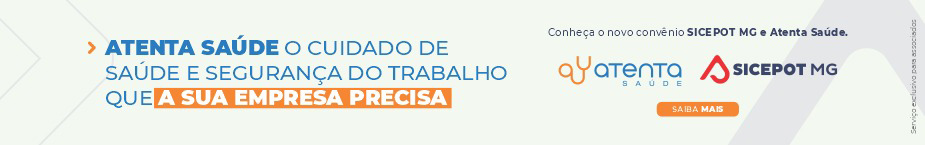 